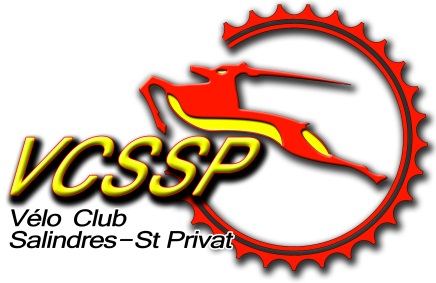 Demande d’adhésion / fiche  de renseignementsNom :		Prénom :……………………….	Date de naissance :	…………	Adresse : 	……..	Tél. Portable : 		E-mail :…………………………Personne à prévenir en cas d’accidentNom :		Prénom :………………………..Tél. Portable :………………………………………………………………E-mail : …………………………………………………………………….>Contre-indication / allergies connues à certains antiseptiques :…………...>L’enfant présente-t-il un problème de santé particulier qui nécessite la transmission d’informations médicales, des précautions à prendre : ……………………>Autorisez-vous l’éducateur à prendre toutes les dispositions nécessaires pour la santé de votre enfant en cas d’accident ?		Oui			NonAutorisation parentaleJe soussigné(e)	…………………….…autorise mon fils, ma fille…………….. à prendre part aux activités duVCSSP.Je certifie que mon fils, ma fille n’a aucune contre-indication et qu’il (elle)  est apte à la pratique du sport cycliste.Je prends connaissance du fait que mon enfant est couvert pendant ces activités par mon assurance responsabilité civile et ce jusqu’à l’inscription au VCSSP.(Licence FFC ou FSGT)Fait à le	………………………………….  Signature : ………….NB : Le port du casque est obligatoire pendant les sorties. Le port de gants est fortement conseillé.Droit à l’image	Je soussigné(e)………………………………………………………………………. autorise le VCSSP à utiliser les images et prises de vues enregistrées sur lesquelles figure mon fils ou ma fille pour son site internet, journaux ou diaporamas.Fait à ………….	pour valoir ce que de droit.Le  …………………				Signature Informations club QUELLES SONT VOS ATTENTES EN VOUS INSCRIVANT DANS UN CLUBETES VOUS INTÉRESSÉ PAR Compétition 		Loisir		Randonnée	 Autres ……Seriez-vous intéressé par des tenues du club (si oui Précisez votre taille)Hiver			Eté		taille (haut / bas) : ….